Check against delivery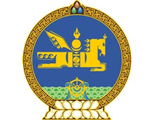 34th session of the UPR Working GroupMongolia’s statement at the Review of Iraq11 November 2019Mr. President,Mongolia welcomes the efforts of the Government of Iraq to ensure human rights despite the challenges facing the country at this time. We take note of the number of national strategies adopted by the Government during this cycle of UPR, including the National Strategy to Combat Violence against Women. We do believe that those policy measures will bring positive results in improving human rights situation in the country.At the same time, my Government is concerned about the human rights violations against women and children in Iraq including sexual violence, kidnapping, enslavement and forced marriage. In a constructive spirit, Mongolia recommends to the Government of Iraq:To intensify its efforts in eradicating violence against children, women and minorities, improving protection of the victims of armed conflicts, in particular children, women and girls who are vulnerable to violence. To ensure that the perpetrators of violence against children and women are being held accountable for their acts.To take decisive actions to change the stereotypes in the society about women and girls and eliminate those practices which serves against their wellbeing.To consider acceding the Second Optional Protocol to the International Covenant on Civil and Political Rights, aiming at the abolition of the death penalty.We wish the delegation of Iraq great success in its UPR process.Thank you, Mr. President.